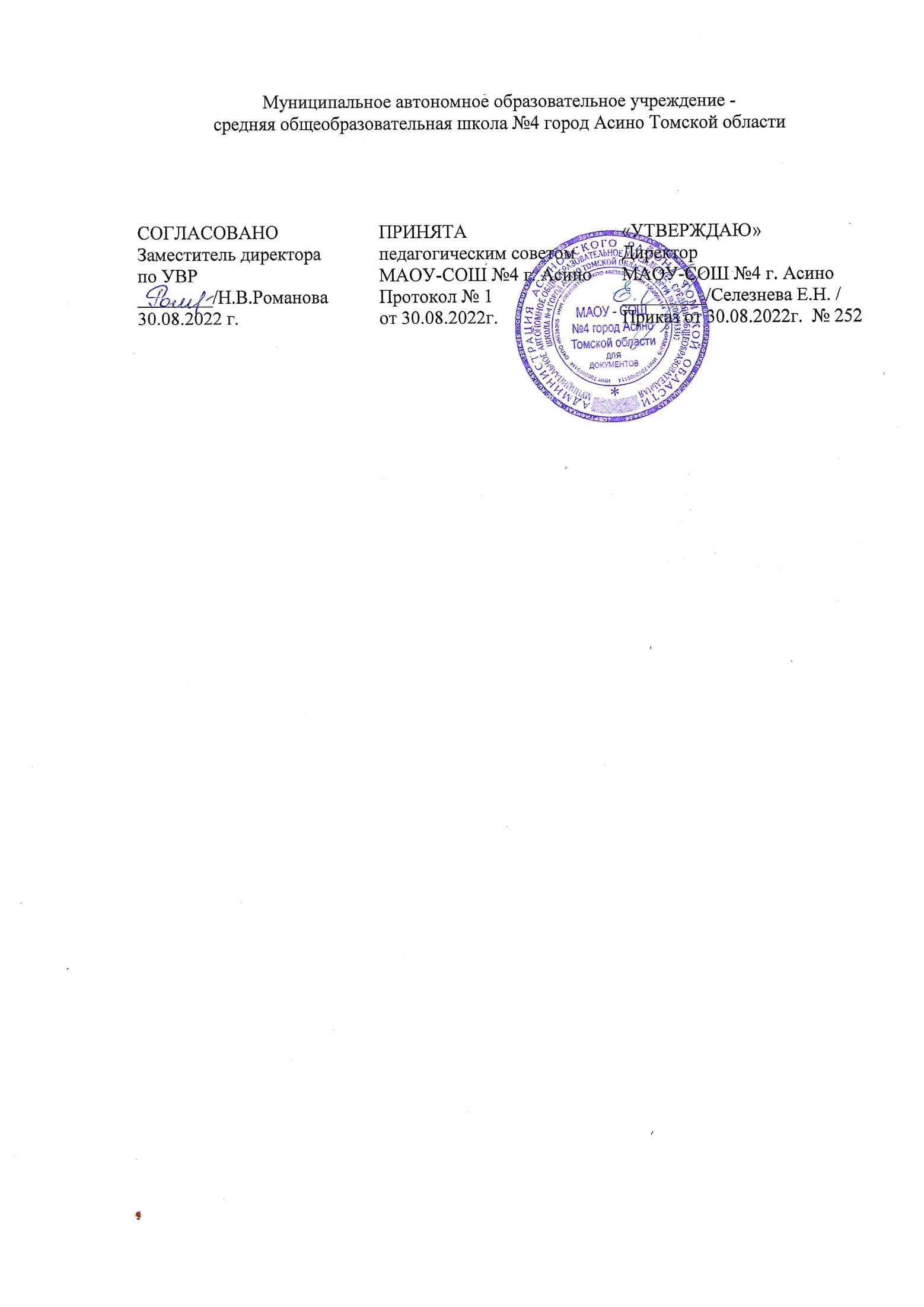 Дополнительная образовательная общеразвивающая программа«Моя маленькая сцена»Программа рассчитана на детей в возрасте от 8 - до 10 лет.Срок реализации: 1год.Направленность:  художественнаяКоличество часов из расчёта: 1 час  в  неделю                    в год:    34                 1 четверть:    9  часов                 2 четверть:    7  часов                3 четверть:    10   часов                4 четверть:     8 часов   Составитель: Барышева Ю.А..,                                                                                     первая квалификационная категорияАсино, 2022гПОЯСНИТЕЛЬНАЯ ЗАПИСКАТрудно точно припомнить с каких времен люди начали играть. Игра – естественное состояние человека. Детство каждого происходит в мире ролевых игр, помогающих ему освоить правила и законы взрослых.Детские игры подобны импровизационным театральным постановкам, где кукла, как и реальный человек, имеет свою одежду, свои игрушки и свои вещи. Ребенок становится и постановщиком, и режиссером, и актером. Он руководит своим маленьким кукольным миром, копируя то, как делают это взрослые. Но каждый ребенок играет по-своему: кому-то нравится строить, а кому-то воевать. По тому, как и в какие игры играют наши дети, судить о том, как будет в будущем выглядеть мир, когда они станут взрослыми.Сформировать правильные модели поведения, показав, как можно и должно играть – одна из важнейших задач, в осуществлении которой может помочь кукольный театр.Театр кукол – одна из лучших моделей человечества. Среди качеств, выделяющих кукольный театр из других форм театрального искусства, можно назвать такие, как долговечность и универсальность. Персонажи кукольного театра способны жить целые столетия, а музейная кукла, ведомая рукой опытного кукловода, в любой момент может ожить, разыграв перед нами ту самую комедию, которой еще несколько веков назад восхищались зрители – короли и ремесленники, дворяне и наемные солдаты.Кукольный театр универсален – его спектакли увлекают в равной степени и взрослых, и детей. Давая возможность взрослому вновь окунуться в детство, а ребенку немного повзрослеть, погружая его в мир эмоций и переживаний, переданных на доступном ему уровне, кукольный театр их сближает.Универсальным механизмом развития личности, обеспечивающим ее вхождение в мир культуры и адаптации к существованию в современном мире, является творчество.Творческая деятельность человека, как правило, обусловлена теми способностями, которые формируются в школьные годы. Она стимулирует развитие индивидуальности ребенка, его талантов, умственных и физических способностей, служит средством углубления знаний.Особым видом творческой деятельности детей является изучение и практическое освоение театрального искусства. Музыка, слово, театр настолько переплетены, что для их изучения требуется комплексный подход.        Актуальность программы. Сегодня развитие театрального искусства является актуальным и заключается в том, что, придя в театральное объединение «Кукольный театр», ребенок через преодоление внутренних зажимов и комплексов становится открытым и свободным. Универсальность театрального искусства позволяет показать свои вокальные, музыкальные, литературные, физические и актерские данные, что ведет к воспитанию конкурентоспособной личностиУникальностьУниверсальным механизмом развития личности, обеспечивающим ее вхождение в мир культуры и адаптации к существованию в современном мире, является творчество. Творческая деятельность человека, как правило, обусловлена теми способностями, которые формируются в школьные годы. Она стимулирует развитие индивидуальности ребенка, его талантов, умственных и физических способностей, служит средством углубления знаний. Особым видом творческой деятельности детей является изучение и практическое освоение театрального искусства. Музыка, слово, театр настолько переплетены, что для их изучения требуется комплексный подход. Программа включает в себя освоение сценической речи, умения слушать и слышать музыку, разбираться в живописи, скульптуре и т.д. Театральная педагогика включает в себя историю театра, театрально-декоративное искусство, технические средства.Уникальность программы обусловлена использованием широкого спектра оборудования для приобретения практических навыков работы с современными технологиями проектирования и макетирования.Новизназаключается в том, что, вместе с обучением мастерству актера-кукольника, предполагаются занятия по декоративно-прикладному искусству в области изготовления кукол, декораций, реквизита к кукольным спектаклям.Адресат программыПедагогическая целесообразность Данная программа является результатом многолетнего практического опыта, педагогической, театральной, лекторской, исполнительской деятельности. В ней учитывается основные постулаты педагогики: от простого к сложному, постепенность накапливаемых знаний, навыков, умений, которые затем аккумулируются в кукольных спектаклях.     В основу образовательного процесса программы положены следующие принципы:гуманизации;демократизации;последовательности;системности;сотрудничества;детского центризма;увлекательности и творчества;учета возрастных и индивидуальных особенностей.Цель:Развитие творческих способностей детей средствами кукольного театрального искусства.Задачи:. Обучающие:Дать первичные знания о театральном искусстве и познакомить  с традициями народного театра: играми, обрядами, обычаями.Познакомить с особенностями устройства кукольного театра, настольным и настольно-плоскостным, предметным и верховым театром кукол.Познакомить  с понятием «фольклор», фольклорным театром, жанрами и произведениями потешного фольклора.Познакомить с этапами подготовки театрального спектакля.Научить технике кукловождения, изготовления и вождения кукол.Научить изготавливать театральные куклы, реквизит и декорации.Познакомить с организацией кукольного театра.Научить создавать сценический образ с помощью куклы.Развивающие:Развивать интерес к театрально-игровой деятельности.Развивать эстетические чувства и эмоциональную сферу.Развивать творческие способности, навыки декоративно-прикладного искусства.Воспитательные:Воспитывать любовь к Родине через приобщение к народному творчеству.Воспитывать аккуратность, бережливость, трудолюбие.Объём, срок освоения программы: 1 год обучения с  сентябряпо май (34 занятия) с соблюдением каникулярного времени.  Режим занятий: среда  с 12-00-12.40 ч.Основные формы и методы организации учебного процесса: Стартовый уровень образовательной деятельности. Обучение очное. Формы организации деятельности обучающихся на занятиях: - индивидуальные, групповые, фронтальные. Формы проведения занятий - тренинги;- беседы;- ролевые игры: сюжетно-ролевые, словесные, музыкальные, подвижные;- театрализованное представление, спектакль, творческий отчёт.Используются следующие методы обучения: Словесный метод: при формировании теоретических знаний.Наглядный метод: для развития наблюдательности, повышения внимания к изучаемым вопросам.Практический метод: для развития практических умений и навыков.Методы самостоятельной работы: для развития самостоятельности в учебной деятельности, формирования навыков учебного труда.Упражнения творческого характера.Формы подведения итогов реализации программы:тестирование на знание теоретического материала и практическая работа, творческий опыт.СОДЕРЖАНИЕ  ПРОГРАММЫУчебный планСодержание учебного планаЗнакомство с театром. Этические нормы поведения в театре. Первичные знания о театральном искусстве: слово и изображение, слово и действие, актер и зритель, актер и кукла. История театра кукол. Основы построения кукольного театра.Настольный театр кукол. Иллюстрация русских народных сказок. Разыгрывание сюжетов сказок, литературных произведений. Оборудование. Особенности изменения сцены. Подготовка спектакля. Изготовление персонажей. Средства выразительности: дикция, эмоции, речь. Действие и разговор от имени персонажа. Сочетание движений игрушек с речью.Настольно-плоскостной театр. Технология изготовления картонных силуэтов. Основы манипуляции простыми куклами. Основы сценического движения. Манипулирование куклами, создание простейших декораций, определение места для сцены. Развитие артикуляции и дикции. Разыгрывание сюжетов сказок и литературных произведений. Постановка кукольных концертов. Создание игровых образов с использованием мимики, пантомимики, интонацииТеатр игрушек. Способы обновления сказки. Способы обновления сказок. Соединение различных персонажей в одной сказке. Пародия на уже знакомую сказку. Получение нового из старого путем извлечения сюжета и героев. Продолжение сказок после окончанияТеатр пяти пальчиков. Разыгрывание сюжетов сказок и литературных произведений. Технология изготовления персонажей различными способами (вязание, бумагопластика, мягкая игрушка). Техника кукловождения. Дикция, интонация. Разыгрывание театральных спектаклей. Постановка кукольных концертов. Исполнение стихов, песенок, текста в соответствии с игровым образом. Изготовление ширмы, декораций, реквизита.Народный театр. Знакомство с понятием «фольклор». Потешный фольклор (загадки, скороговорки, словесные игры, поддевки, дразнилки, небылицы, перевертыши, докучные сказки). Обрядовый фольклор: сбор урожая, зимние колядки, весенние заклички). Жанры (молчанки, скороговорки, считалки, игры и т.д.). Выработка дикции и артикуляции. Сравнение, метафоры, красноречие. Технология изготовления реквизита к обрядовым действиям (костюмы кукол) и декораций к фольклорным представлениям. Постановка кукольного спектакля.Театр верховых кукол. Основы кукольного театра. Изготовление простейших перчаточных кукол. Простейшая ширма. Техника кукловождения. Понятие о ширме как о сцене. Оформление ширмы. Дикция, текст, речь. Изготовление перчаточных кукол в технике папье-маше.Фольклорный театр. Знакомство с понятием «Фольклорный театр». Общая характеристика. Скоморошины - синкретизм жанра народной культуры, театральность, сатира, шутовство. История возникновения кукольного героя Петрушки, его роль в духовной жизни русского народа. Знакомство с репертуаром театра «Петрушка». Репетиция сатирического представления. Изучение игрового и потешного фольклора. Изучение народного календаря (Масленица, Пасха). Постановка связной, громкой, эмоционально окрашенной речи. Фольклор городских ярмарочных зрелищ. Участие в фольклорном празднике.Совместная театрализованная деятельность. Календарные обряды. Нахождение способа демонстрации обрядового действия в кукольном представлении (поклонение солнцу, катание по жниве, игры ряженых и т.д.). Разыгрывание символических, магических, демонстративных и игровых элементов обряда. Разработка и изготовление декораций и реквизита народного театра. Постановка кукольных спектаклей на материале праздников народного календаря. Участие в театрализованном представлении.Аттестация обучающихся. Творческий отчёт.Итоговое занятие.Планируемый результат: - владение актёрским мастерством;- знание театра предметных кукол;- знание технологии изготовления перчаточных кукол и кукол на штанге;- умение организовать кукольный театр;- умение создавать сценический образ с помощью куклы;-знание театра верховых кукол;-знание фольклорного театра, игрового и потешного фольклора;-умение создавать сценический образ с помощью куклы;-умение изготовить куклы и декорации к спектаклю;ОРГАНИЗАЦИОННО- ПЕДАГОГИЧЕСКИЕ УСЛОВИЯ  РЕАЛИЗАЦИИ ПРОГРАММЫДидактическое обеспечение образовательной программы:1. Работы из методического фонда (творческие работы  педагога, созданные куклы).2. Библиотечный фонд (литература по основам кукольного театра).3. Дидактические материалы для зрительного ряда (электронная картотека практических заданий, набор исходных изображений).4. Наглядные презентации, подготавливаемые педагогом к каждой теме занятий.5. Технологические карты-схемы к различным темам занятий.Оборудование1. Кабинет, оборудованный в соответствии с санитарно-гигиеническими требованиями.2. Демонстрационное оборудование (экран, проектор, интерактивная доска).3. Столы, стулья.4. Ширма, куклы, реквизит.Календарный учебный график Срок реализации программы - 1 год (с 01.09.2022 по 25.05.2023) во время каникул  ДОП не реализуется.Занятия проводятся один раз в неделю.Материально-техническое обеспечение программыМатериально-техническое обеспечение. Кабинет, оборудованный в соответствии с санитарно-экологическими требованиями (столы, стулья). Учебная мебель соответствует возрасту учащихся. Сценическая площадка. Ноутбук. Видеопроектор. Комплект музыкального и светового оборудования. Канцелярские товары.Контроль и учет освоения программыВходной опрос. Входной тестОценочные материалыЭффективность проводимой работы с детьми в рамках деятельности театрального кружка определяется с помощью диагностического комплекса, который предусматривает как психологическую, так и педагогическую оценку развития навыков театрализованной деятельности. Критерии педагогической оценки развития навыков театрализованной деятельности: - знание основ театральной культуры; - речевая культура; - навыки кукловождения; - эмоционально-образное развитие; - основы коллективной творческой деятельности; Критерии психологической оценки развития навыков театрализованной деятельности: - поведенческая активность; - коммуникативно- речевые навыки; - отношения с взрослыми; - любознательность; - стремление к общению в больших группах детей; - желание стать лидером в группе; - конфликтность, агрессивность;1.Основы театральной культуры.Высокий уровень - 3 балла: проявляет устойчивый интерес к театральной деятельности; знает правила поведения в театре; называет различные виды театра, знает их различия, может охарактеризовать театральные профессии.Средний уровень - 2 балла: интересуется театральной деятельностью; использует свои знания в театрализованной деятельности.Низкий уровень - 1 балл: не проявляет интереса к театральной деятельности; затрудняется назвать различные виды театра.2.Речевая культура.Высокий уровень - 3 балла: понимает главную идею литературного произведения, поясняет свое высказывание; дает подробные словесные характеристики своих героев; творчески интерпретирует единицы сюжета на основе литературного произведения.Средний уровень - 2 балла: понимает главную идею литературного произведения, дает словесные характеристики главных и второстепенных героев; выделяет и может охарактеризовать единицы литературного изведения.Низкий уровень - 1 балл: понимает произведение, различает главных и второстепенных героев, затрудняется выделить литературные единицы сюжета; пересказывает с помощью педагога.3.Эмоционально-образное развитие.Высокий уровень - 3 балла: творчески применяет в спектаклях и инсценировках знания о различных эмоциональных состояниях и характерах героев; использует различные средства выразительности.Средний уровень - 2 балла: владеет знания о различных эмоциональных состояниях и может их продемонстрировать; использует мимику, жест, позу, движение.Низкий уровень - 1 балл: различает эмоциональные состояния, но использует различные средства выразительности с помощью воспитателя.4. Навыки кукловождения.Высокий уровень - 3 балла: импровизирует с куклами разных систем в работе над спектаклем.Средний уровень - 2 балла: использует навыки кукловождения в работе над спектаклем.Низкий уровень - 1 балл: владеет элементарными навыками кукловождения.5..Основы коллективной творческой деятельности.Высокий уровень - 3 балла: проявляет инициативу, согласованность действий с партнерами, творческую активность на всех этапах работы над спектаклем.Средний уровень - 2 балла: проявляет инициативу, согласованность действий с партнерами в коллективной деятельности.Низкий уровень - 1 балл: не проявляет инициативы, пассивен на всех этапах работы над спектаклем.Методические материалы:Каждый ребенок одарен природной способностью творить, и развить эти способности именно в дошкольном возрасте и является первоочередной задачей данной программы. Данная программа направлена на развитие техники и логики речи, развитие артикуляции, развитие музыкальных и артистических способностей, а также приобщение к миру искусства. В основе программы лежит интеграция предметов художественно-эстетического цикла. Все эти предметы направлены на развитие духовной личности, творческих способностей ребенка, умения видеть и творить прекрасное. Интегрированное обучение, использование природной музыкальности ребенка в сочетании с игрой, как ведущим видом деятельности дошкольника и позволяет наиболее полно раскрыть и развить творческие способности. Данная программа предполагает поддерживать тесный контакт с родителями, привлекая их к изготовлению костюмов, разучиванию ролей На одном занятии могут изучаться темы из разных разделов, и руководитель театрального кружка строит свою работу таким образом, чтобы не нарушать целостность педагогического и творческого процесса, учитывая поставленные цели и задачи эстетического воспитания. Ведущий методический прием– метод художественной импровизации. Теоретические сведения по всем разделам программы даются непосредственно по ходу занятий, которые включают в себя проведение бесед об искусстве, работу над пьесой. Итогом деятельности кружка является воспитание у ребят активного восприятия искусства, участие в постановке спектаклей.Оборудование1. Кабинет, оборудованный в соответствии с санитарно-гигиеническими требованиями.2. Демонстрационное оборудование (экран, проектор, интерактивная доска).3. Столы, стулья.4. Ширма, куклы, реквизит.Список литературы: 1. Э.Г.Чурилова «Методика и организация театрализованной деятельности дошкольников и младших школьников». 2. А.В.Щеткин «Театральная деятельность в детском саду». 3. М.Ю.Картушина «Забавы для малышей. Театральные развлечения для детей». 4. Н.Сорокина, Л.Миланович «Кукольный театр для самых маленьких». 5. М.Б.Зацепина «Развитие ребенка в театральной деятельности». 6. Т.А.Боровик «Инновационные технологии развития и музыкального воспитания детей». 7. И.Каплунова, И.Новосельцева «Музыка и чудеса. Музыкально–двигательные фантазии». 8. Н. Сорокина «Театр. Творчество. Дети». 9. Е.В. Мигунова «Театральная педагогика в детском саду».                                                          Список литературы для детей: 1. И.Петров“Веселые превращения. 2. Чистоговорка “Ах, трава-мурава”. 3. Э.Мошковская “Вежливые слова”. 4. Сказка “Колосок”. 5. Сказка “Теремок”. 6. Сказка «Волк и семеро козлят». 7. С. Маршак «Маленькие феи». 8. Л.Олиферова “Снеговик”. 9. О.Высотская “Мы слепили снежный ком”. 10. Ходонович Л.С. «Кто приехал в зоопарк». 11. А.Барто «Медвежонок Невежа». 12. Г.Х. Андерсон «Дюймовочка». 13. Чистоговорки: * От топота копыт пыль по полю летит. * Шла Саша по шоссе и сосала сушку. * Карл у Клары украл кораллы. * Ехал Грека через реку Видит Грека, в реке рак. Сунул Грека руку в реку, Рак за руку Греку – зап!Входной тест1.Как называются актеры театрального коллектива.? (Труппа) 2.Спектакль, в котором все герои поют? (Опера) 3.Где располагаются лучшие места в зрительном зале? (В партере) 4.Имя древнегреческой богини-музы, покровительницы театра? (Мельпомена) 5.Пьеса, заканчивающаяся гибелью главных героев? (Трагедия) 6.Спектакль, в котором все персонажи только танцуют?(Балет) 7.Театральный подсказчик? (Суфлер) 8.С чего, по мнению К.С. Станиславского, начинается театр? (С вешалки) 9.Как называется время посещения театрального буфета? (Антракт) 10.Самый приятный для актеров шум во время спектакля? (Аплодисменты) 11.Спектакль, все средства от продажи билетов на который идут в пользу одного актера? (Бенефис) 12.Как называется первая игровая постановка спектакля? (Премьера) 13.Как называется набор предметов, настоящих или бутафорских, которыми пользуются актеры во время спектакля?(Реквизит) 14.Фрагмент спектакля, в продолжение которого герой разговаривает сам с собой? (Монолог) « Угадай слово» Первые буквы ответов на вопросы составляют в каждой группе слово «театр». 15. Актерский состав театра. (Труппа.) 16.Опера Чайковского, созданная на сюжет романа А.С. Пушкина. («Евгений Онегин».) 17.Места в зрительном зале, расположенные уступами за партером. (Амфитеатр.) 18.Имя греческой музы комедии. (Талия.) 19.Авторское примечание в тексте пьесы. (Ремарка.) №Наименование разделов,блоков, темВсего, часКоличество часовКоличество часов Форма контроля (аттестации)№Наименование разделов,блоков, темВсего, частеорияпрактика Форма контроля (аттестации)1Вводное занятие. Знакомство с театром.11Опрос 2Знакомство с театром.Настольный театр кукол.211Краткая самостоятельная работа  3Настольный плоскостной театр. 211Тестирование 4Театр игрушек. Способы обновления сказки.211Творческая работа5Сочинение сказки. Индивидуальная работа.312Творческая работа6Театр пяти пальчиков413Творческая работа7Народный театр413Письменный и устный опрос8Театр верховых кукол413Тестирование9Фольклорный театр413Творческая работа10Совместная театрализованная деятельность.523Творческая работа11Аттестация обучающихся1Тестирование 12Итоговое занятие1Итоговая творческая работаИтого:341120№ Число ме-сяцВремя проведения занятияФорма занятияКол -во ча-совТема занятияМесто прове-денияФорма контроля17.0912.00-12.40Беседа1Введение в учебный курс. Знакомство с театром.Кабинет 2Опрос2(2-3)14.0921.0912.00-12.40Лекция.Дискуссия2.Настольный театр куколКабинет 2Краткая самостоятельная работа3(4)05.1012.00-12.40Презентация. Лекция.1Настольный кукольный театрКабинет 2 4 (5-6)12.1019.1012.00-12.40Презентация2Настольный плоскостной театрКабинет 2Кабинет 2Тест-е5 (7-8)26.1009.1112-00-12.40Деловые и ролевые игры2Театр игрушек. Способ обновления сказкиКабинет 2Творческая работа6 (9-11)06.1123.1130.1112-00-12.40Деловые и ролевые игры3Сочинение сказки. Индивидуальная работа.Кабинет 2Творческая работа7 (12-15)07.1214.1221.1205.0112.00-12.40Лекция, просмотр видео4Театр пяти пальчиковКабинет 2Творческая работа8 (16-19)12.0119.0126.0101.0212.00-12.40Лекция. Индивидуальная и групповая работа4Народный театрКабинет 2Письменный и устный опрос9 (20-23)08.0215.0222.0201.0312.00-12.40Лекция 4Театр верховых куколКабинет 2Тест-е10 (24-27)08.0315.0305.0412.0412.00-12.40Индивидуальная и групповая работа.4Фольклорный театрКабинет 2Творческая работа11 (28-32)19.0426.0403.0510.0517.0512.00-12.40Лекция. Деловые и ролевые игры.5Совместная театрализованная деятельность.Кабинет 2Творческая работа12 (33)24.0512.00-12.40Практическое занятие1Аттестация обучающихсяКабинет 2Тест-е13 (34)25.0512.00-12.40Практическое занятие1Итоговое занятиеКабинет2Итоговая творческая работа